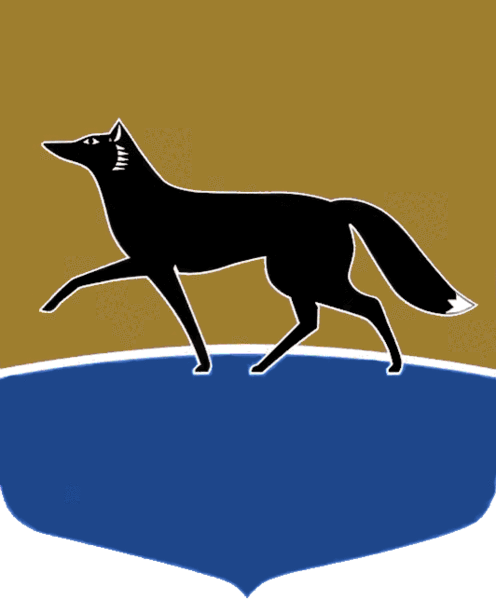 Принято на заседании Думы 31 мая 2022 года№ 137-VII ДГОб         исполнении         бюджета городского  округа  город  Сургут Ханты-Мансийского автономного округа – Югры за 2021 годВ соответствии с пунктом 5 статьи 264.2. Бюджетного кодекса Российской Федерации, Положением о бюджетном процессе в городском округе Сургут Ханты-Мансийского автономного округа - Югры, утверждённым решением Думы города от 28.03.2008 №358-IV ДГ, рассмотрев представленный Администрацией города отчет об исполнении бюджета городского округа город Сургут Ханты-Мансийского автономного округа-Югры за 2021 год, Дума города РЕШИЛА:1. Утвердить отчет об исполнении бюджета городского округа город Сургут Ханты-Мансийского автономного округа – Югры за 2021 год по доходам в сумме 32 521 907 402,64 рублей, по расходам в сумме                                             32 671 784 577,37 рублей, с превышением расходов над доходами в сумме 149 877 174,73 рублей с показателями:1) по доходам бюджета городского округа город Сургут Ханты-Мансийского автономного округа – Югры по кодам классификации доходов бюджетов за 2021 год согласно приложению 1;2) по источникам финансирования дефицита бюджета городского округа город Сургут Ханты-Мансийского автономного округа – Югры по кодам классификации источников финансирования дефицитов бюджетов за 2021 год согласно приложению 2;3) по расходам бюджета городского округа город Сургут Ханты-Мансийского автономного округа – Югры по разделам и подразделам классификации расходов бюджетов за 2021 год согласно приложению 3;4) по расходам бюджета городского округа город Сургут Ханты-Мансийского автономного округа – Югры по целевым статьям (муниципальным программам и непрограммным направлениям деятельности), группам и подгруппам видов расходов классификации расходов бюджетов за 2021 год согласно приложению 4;5) по расходам бюджета городского округа город Сургут Ханты-Мансийского автономного округа – Югры по ведомственной структуре расходов бюджета за 2021 год согласно приложению 5;6) по расходам бюджета на осуществление капитальных вложений в объекты муниципальной собственности по объектам и источникам их финансового обеспечения в разрезе бюджетов бюджетной системы Российской Федерации за 2021 год согласно приложению 6.7) по расходам бюджета на благоустройство общественных территорий по благоустраиваемым территориям и источникам их финансового обеспечения в разрезе бюджетов бюджетной системы Российской Федерации за 2021 год согласно приложению 7.СОГЛАСОВАНО:Начальник управления доходов и долговой политикиКапустина Татьяна Александровна 52-20-67Начальник отдела социальной сферыРогожина Ольга Сергеевна52-20-59Начальник отдела городского хозяйстваШулепова Ольга Анатольевна52-20-61Председатель Думы города_______________ М.Н. Слепов« 02 » июня 2022 г.Глава города Сургута          ____________ А.С. Филатов« 03 » июня 2022 г.Должность, Ф.И.О.Подпись (возможные замечания)Время визированияДокументаВремя визированияДокументаЗаместитель Главы городаГуменюк М.А.Дата вх. «___»_____Дата исх. «___»____Заместитель Главы городаБатракова Л.М.Дата вх. «___»_____Дата исх. «___»____Директордепартамента финансовНовикова М.А.Дата вх. «___»_____Дата исх. «___»____Начальник правового управленияМухлаёва О.П.Дата вх. «___»_____Дата исх. «___»____Руководитель аппарата Думы городаКураева Е.В.Дата вх. «___»_____Дата исх. «___»____